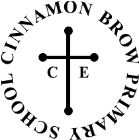 JOB TITLE:  	 	Class Teacher                                     ACCOUNTABLE TO: 	The Headteacher MAIN PURPOSE: Under the reasonable direction of the Headteacher, carry out the professional duties of a school teacher as set out in the current School Teachers' Pay and Conditions Document.  To carry out such duties to the appropriate standard detailed in the Professional Standards for Teachers. Teach in accordance with the ethos, organisation and policies of the school as a fully committed member of the teaching team and as detailed in the specific duties listed below. MAIN RESPONSIBILITIES: To be a strong classroom practitionerTo believe in our school’s Christian vision for a bright future and hope for every one of our childrenTo actively uphold the vision, ethos and core values of this school providing a good role model for our childrenTo be responsible for challenging and supporting children to ensure high standards of teaching and learningTo follow the policies and practices of the school including effective team working with colleaguesTo contribute to the wider school community including supporting an area of the curriculum (dependent on experience) and working towards the school’s continuing development.  Main Accountabilities: - Support the aims and objectives of our Christian School. Inspire, motivate and challenge pupils through the provision of an inclusive, safe, stimulating, purposeful and well-organised learning environment; Promote good attainment, progress and outcomes for all pupils through setting appropriate and engaging goals and learning challenges based on an awareness of their needs, capabilities, prior knowledge, and ability; Plan and prepare (co-operatively and independently) appropriate work and resources to achieve our complete and broad curriculum for all children; Teach well-structured lessons, adapting teaching to respond to the strengths and needs of all pupils and which promote a love of learning and develop children’s intellectual curiosity; Make accurate and productive use of assessment, including observation, formative and summative assessment and the use of relevant data to monitor progress, set targets, and plan subsequent lessons, giving pupils regular, incisive feedback, both orally and through accurate marking,  and encourage pupils to respond to the feedback; Demonstrate consistently the positive attitudes, values and behaviour which are expected of our children, forging good relationships with them while setting high expectations of behaviour that promotes self-control and independence, managing children’s behaviour effectively to ensure a good and safe learning environment; Direct and supervise support staff and deploy delegated resources to ensure a tangible impact on pupil progress and learning; Ensure the health and safety of children throughout the day, and promote the priorities within the school’s Equality Plan to ensure we are an inclusive school; Work as a subject champion, demonstrating good subject and curriculum knowledge and promoting effective practice in the subject area; (depending on experience)Liaise with and report to parents, carers and outside agencies to ensure effective communication and enhance pupil progress;  Support the practices of the wider school community including participating in student training where appropriate; Contribute to the priorities identified in the School Improvement Plan and work towards its achievement; Demonstrate a commitment to evaluate, reflect on and improve own practice and subject specialism, using lesson observations to seek to ensure that all lessons are a minimum of good, taking responsibility for identifying and meeting own CPD needs, participating in arrangements for appraisal and review of your own performance. Competencies Managing pupils including challenge and support,  Team working including commitment and flexibility, Information seeking including skills of observation and reflection, Creating trust including skills of communication, respect and empathy, Developing the potential of children. Review Arrangements: This job description does not replace or supplant the School Teacher Pay and Conditions Document. It should be read in conjunction with the Teachers Standards 2012. It is subject to re-negotiation at the instigation of the teacher or Headteacher and is not exclusive of the full range of professional duties. 